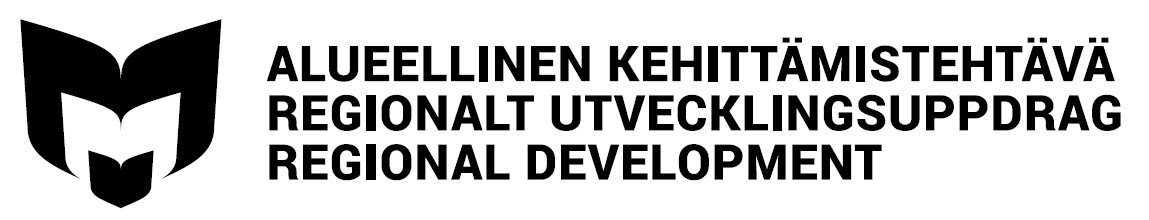 Svenska samarbetsgruppen för utvecklingsuppdragMÖTESPROTOKOLLTid: 17.4.2019. kl. 10.20 – 12.15Plats: Åbo stadsbibliotek, Iso neukkari, 3:e vån., Slottsgatan 2, ÅboDeltagare: 	(X) Susanne Ahlroth, RFV (ordf.)	(X) Karoline Berg, Helsingfors stadsbibliotek	(X) Anneli Haapaharju, Vasa stadsbibliotek	(X) Catharina Latvala, Borgå stadsbibliotek	(X) Anna-Maria Malm, Biblioteken.fi (sekr.)	(X) Jan Nyström, Borgå stadsbibliotek (X) Pauliina Sandberg, Åbo stadsbibliotek (X) Asko Autio, Åbo stadsbibliotekAnmälningsärenden-PM från föregående möteSpråköarMöte ordnas med ”språköbibliotek” i södra Finland, när och var?Mötet hålls 4.6 kl. 13.30-16.30 (kaffe från 13.30) i Helsingfors på AVI (mötesrum Video1). Borgå bjuder på kaffe (beställs från Ravintolavaunu).Catharina skriver en kallelse som skickas till biblioteksdirektörerna och barnbibliotekarierna. Susanne kontaktar Mervi Heikkilä från Seinäjoki och Veroncia Herzberg. FSBF:s biblioteksdagar 9.-10.5 i Larsmo, Nykarleby, PedersöreAnneli, Jimmy, Susanne, Jan och Mia deltar i Biblioteksdagarna. Vårt programinslagVi utgår från vad vi bestämde på vårt första möte att gruppen sysslar med. Vi gör en ppt-presentation: om uppdraget, vem vi är, vad vi gjort och vad vi gör nästa år och vad vi vill diskutera. Mia gör en ppt-grund Vi bjuds med i Lahtis ”Ake-ruotsinkielinen koulutus”-grupp i Teams.  Broschyren om samarbetsgruppen (utkast av Anneli och Jimmy)Anneli presenterade ÅKE-broschyren som Jimmy gjort. Vi ändrade lite på texten till: ”Svenska samarbetsgruppen för utvecklingsuppdrag är en samarbetsgrupp för de tvåspråkiga biblioteken med utvecklingsuppdrag. Biblioteken är Borgå, Vasa, Åbo och Helsingfors stadsbibliotek. Gruppen koordineras av Regionförvaltningsverket. ”Ordningen på kontaktuppgifterna ändrades också. Vi beslöt att Borgå ordnar med tryckning av broschyren.  Gemensam fortbildningFortbildningsturnén hösten 2019 om samarbeten, när och var?Planeras på mötet 3.6. Nationella projektet med digistöd till biblioteken (kl. 11.30)Diskussion med projektledare Päivi Litmanen-Peitsala: Hur kan projektet genomföras på svenska?De allmänna biblioteken har beviljats 860 000 euro för ett nationellt digistödprojekt. Pengarna skall dels användas till att utveckla bibliotekspersonalens digitala kunnande och dels till att i biblioteken stärka den verksamhetsmodell för digitalt stöd som skapades i samband med finansministeriets AUTA-projekt. Största delen av pengarna går till AKE-biblioteken. VAKE ansvarar för koordineringen. Päivi Litmanen-Peitsala kommer att arbeta som nationell koordinator. VAKE koordinerar nationell planering, samt genomförande av och information om projektet. AKE ansvarar för genomförandet på regional nivå. Rådet för de allmänna biblioteken har beslutat om en miniminivå för bibliotekspersonalens digikunskap. Päivi diskuterar med AKE-koordinatorerna i maj och i augusti.  VAKE låter trycka broschyrer.  Situationen i de tvåspråkiga kommunerna borde kartläggas: vad finns redan och vad behövs? Vem producerar material på svenska?Befolkningsregistercentralen borde fås att producera material och informera också på svenska. Material som VAKE låter trycka, trycks också på svenska. Yle har gjort en digiordlista med termer på finska och engelska https://yle.fi/aihe/artikkeli/2019/03/25/mita-ovat-selain-kayttis-ja-wifi-laaja-digisanasto-selittaa-sanat-selvalla. Svenska termer kan läggas till, men Yle översätter dem inte själv. Inom digi-projektet kunde man kanske ordna workshopar för att översätta termerna. Till Svenska Yle kan vi skicka önskemål om vilka Digitreenit-artiklar vi skulle vilja att skulle översättas till svenska. Vi beslöt att grunda en stödgrupp med representanter från de tvåspråkiga AKE-biblioteken för att hjälpa Päivi att utveckla digital kompetens hos den svenskspråkiga personalen.  Borgå, Åbo och Vasa bibliotek meddelar Päivi vilka som kommer med i gruppen. Övriga ärenden-Följande mötenÅkes namnsdagskaffe 8.5. kl. 15 Skype-möte, vi checkar programmet för FSBF:s biblioteksdagar.Mötet  3.6 hålls i Helsingfors på AVI, video 1. Vi träffas och äter lunch på Ravintolavaunu kl. 11.30. Mötet börjar kl. 12. Belinda Kardén kommer kl. 13:45. 